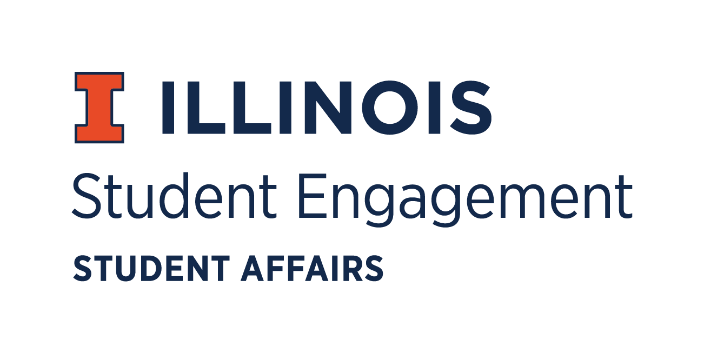 Student Organization 
Resource FeeSORF MeetingThursday September 17, 2020 at 5:00PMMicrosoft TeamsHigh-Low-HighCall to Order5:06PMRoll Call	Present		Jimmy Song, ChairpersonOmer Mirza, Vice ChairpersonAlex Wang, Undergraduate Board MemberAdam Peterson, Undergraduate Board MemberMichael Isaacson, Undergraduate Board MemberZachary Becker, Undergraduate Board MemberHannah Valdiviejas, Graduate Board MemberJasmine Cuasay, SecretaryNick Fink, Program Advisor, Coordinator of Student EngagementAlex Suñé, Associate Director, Student Success & EngagementAbsentNico Perez, TreasurerBilal Shahid, Undergraduate Board MemberNote: Adam Peterson serving as proxy for Hannah ValdiviejasOld Business Review StandardsReviewed standards for formatting or grammatical errorsRemoved majority of Covid-19 Addendum because of uncertainty and varying proceduresVoting for 2020-2021 Funding StandardsAdam Peterson makes a motion to approve 2020- 2021 voting standards. Zachary Becker seconds.Vote: 6-0-1New BusinessHow/where to hold meetings?SORF meetings must be marketed and open for all to attendZoom to Facebook live like ISG?Agreement to Zoom linkSORF Application Questions: what information should be asked for each type of funding?Waiting for approval from Vice ChancellorMarketing and Sharing new standardsSend to treasurers/ presidents of RSOsSocial mediaSORF Membership AgreementsReview/updateRequirement to attend one (1) SORF event per semesterPost allocation communication to Secretary position“Office” Hour PlanAdjournment7:04PM